Trigonometric Special Angles (Multiples of 30 and 45 degrees)Name_________________________________    Date_______________________    Score______________DegreesRadiansQuadrant or AxisSketchReference AngleSinCosTanCscSecCotAxis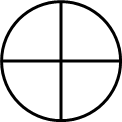 NoneUNDUND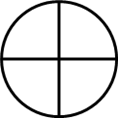 II2DegreesRadiansQuadrant or AxisSketchReference AngleSinCosTanCscSecCot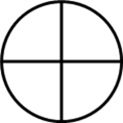 